_________________________________________________________________________________Model K 6Verzoek om een kiezerspas Met dit formulier vraagt u een kiezerspas aan. Daarmee kunt u ook in een andere gemeente stemmen._________________________________________________________________________________Waar kunt u stemmen met een kiezerspas?Met een kiezerspas kunt u voor de verkiezing van de Nederlandse leden van het Europees Parlement stemmen in een andere gemeente in Nederland.Waar en wanneer moet u dit formulier indienen?Uw schriftelijk verzoek moet uw gemeente uiterlijk op maandag 3 juni 2024 hebben ontvangen. Heeft u al een stempas ontvangen? Stuur deze dan mee met dit formulier.Bent u onlangs verhuisd?Bent u verhuisd in de 6 weken voor de stemmingsdag, stuur dan het formulier naar uw oude gemeente.Let op!U kunt maar één keer een kiezerspas aanvragen. U krijgt geen tweede exemplaar._________________________________________________________________________________1. StemmingIk vraag een kiezerspas aan voor de verkiezing van de Nederlandse leden van het Europees Parlement ._________________________________________________________________________________2. Uw gegevensachternaam			eerste voornaam (voluit) en overige voorletters	     geboortedatum (dd-mm-jjjj)		                  			       	                     	    |__ı__| - |__ı__| - |__ı__ı__ı__|woonadres			postcode				plaatsburgerservicenummer (BSN)		e-mailadres (optioneel)		telefoonnummer (optioneel)		Ander postadresWilt u uw kiezerspas op een ander (post)adres ontvangen? Vul dan hieronder het gewenste (post)adres in. adres				postcode			plaats______________________________________________________________________________________________________________________________4. Ondertekening Datum		________________Handtekening 	_______________________________________________________________________________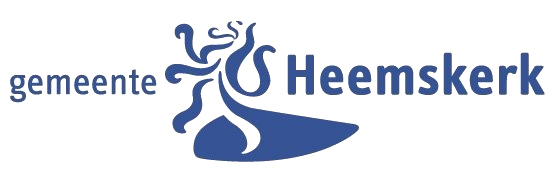 